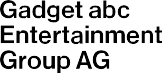 Pegasus - « Come Home » / date de sortie : 19.08.22Le titre démarre fort avec ses premiers accords de piano laissant présager de grandes choses. Avec « Come Home », Pegasus s’attaque au marché international. Noah Veraguth et son band ont déjà tout fait en Suisse et réussi ce dont d’autres ne peuvent que rêver : des grandes salles de concerts sold-out, de nombreuses distinctions, des premières places dans les classements radio et dans les charts, et même un concert acoustique dans la plus grande salle de spectacles en Suisse.L’album sorti en mars « Future:Memories » s’est classé à la quatrième place des meilleures ventes d’albums en Suisse, Pegasus marquant une nouvelle fois les esprits après s’être classé à la 1ère place des charts avec « Unplugged » un an plus tôt.Le groupe suisse sort le grand jeu avec « Come Home », le deuxième single extrait de l’album actuel. Le titre au tempo moyen n’est pas seulement une ode radiophonique mais aussi un baume pour le cœur de toutes celles et ceux qui se sentent déboussolés. Le single commençant par le couplet « Don’t you worry, Child…. » veut atténuer les craintes et redonner confiance. Le leader du groupe Noah Veraguth l’explique ainsi : « Notre single doit redonner courage et motiver, mais aussi appeler à faire confiance à ses forces intérieures ». En bref : Si vous vous faites confiance, vous trouverez le bon chemin.Toujours le regard vissé sur l’avenir, les quatre Biennois d’origine ont de grands projets pour leur single qui sort en streaming et sur tous les portails numériques le 19 août. « Come Home (version single) », le deuxième single extrait de l’album actuel « Future:Memories », n’aura pas de mal à se faire une place en radio, les fans étant légion en Suisse. Le groupe vise encore plus loin. « Je me réjouis de montrer au monde qui nous sommes et ce que nous valons musicalement » déclare Noah Veraguth un sourire aux lèvres. Et si le voyage devait être un peu mouvementé, Pegasus pourrait toujours changer de cap à tout moment. Fidèle à sa devise « Don’t you worry, Child…. ».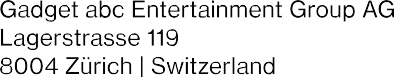 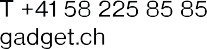 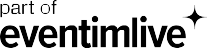 